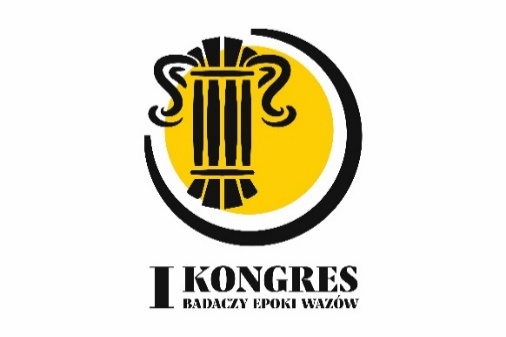 I Kongres Badaczy Epoki WazówRzeczpospolita Wazów (1588 – 1648 – 1668)FORMULARZ ZGŁOSZENIOWY Imię i nazwiskoTytuł nauk., stopień Jednostka naukowaAdres korespondencyjnyE-mailTelefon kontaktowyTytuł wystąpienia  Sugerowana sekcja (należy podkreślić właściwe):1. Ustrój i forma rządów                                                2. Społeczeństwo i kultura 3. Wojskowość w czasach Wazów                              4. Gospodarka 5. Wazowie i ich czasy w dawnej i współczesnej kulturzeAbstrakt  (maks. 1600 znaków)